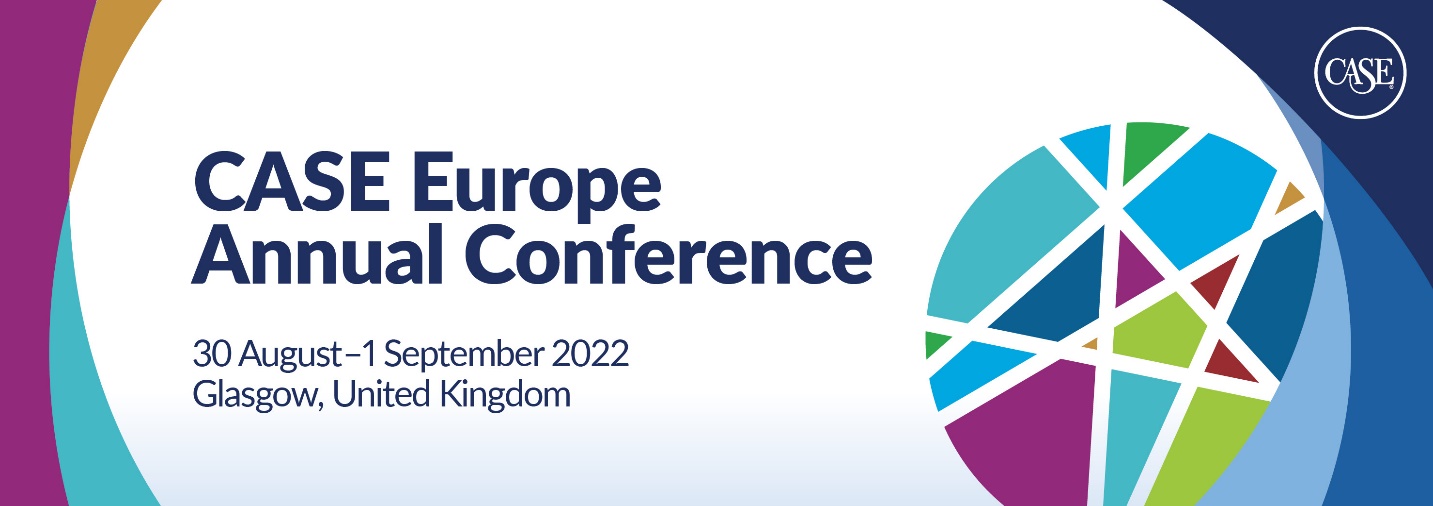 CEAC22 Booking formConference APPExtra delegate passesLanyardsConference app Please tick the left column as appropriate:prices exclude VATExtra company passesPlease indicate number needed under the specific category:Branded LanyardsCompany logo on lanyards for all delegates  Colour of choice to suit your company brandingTo be produced by CASECompany logo in conference promotions and on conference website List of delegatesCost:  (please tick as appropriate)Educational partners: for-profit institutions that are CASE membersNon-educational partners: for-profit institutions that are not CASE membersprices exclude VATTerms & Conditions:These regulations become a part of the contract between the exhibitor/sponsor and CASE. They have been formulated in the best interest of the exhibitors and sponsors. CASE respectfully requests the full cooperation of the exhibitors and sponsors in observing these rules. All points not covered are subject to the decision of the CASE management.Sponsor/Exhibitor Cancellation Policy:In rare circumstances, actions resulting from acts or events beyond CASE’s reasonable control may require the cancellation of a conference. If CASE cancels or postpones a conference, all paid conference sponsors and exhibitors are eligible for either of the following:The paid cost of your sponsorship, exhibit booth and registrations can be credited to the next edition of the same conference. Registrations will be fully transferable to other colleagues at your organisation.  The paid cost of your sponsorship, exhibit booth and registrations can be credited to another sponsorship or exhibitor package at another CASE conference of your choice (expires 12 months from the date of the original conference). Registrations will be fully transferable to other colleagues at your organisation. This credit can also be used with CASE advertising opportunities (see the current Media Kit for pricing).  You may also choose to donate all or a portion of your fees to CASE as a charitable gift in support of the professional association that serves your clients and the resources provided to them. CASE will not be responsible for any additional damages, fees or costs associated with a cancellation and recommends that you work with individual vendors (hotel, airline, etc.) directly. If you choose to cancel a conference sponsorship and/or exhibit opportunity, your request will be considered up to 60 days prior to the start of the specific conference. Any approved refund will result in an administrative fee of 10% in addition to any deposit paid. Requests made inside of 59 days of the start of a specific conference will result in the forfeiture of all monies paid and due for the agreed upon commitment, sponsorship or exhibit opportunity. Failure to Pay Fees: All invoices are paid within 30 days or prior to the start of the conference, whichever comes first. No exhibitor/sponsor will be allowed to participate unless CASE has received payment in full before the start of the event. If an exhibitor or sponsor fails to make payments by the due date, such exhibitor’s and/or sponsor’s rights to exhibit and/or sponsor may be cancelled by CASE without further notice. This form is not binding until and unless signed and delivered to CASE, and when so accepted and signed, it shall constitute a binding contract upon the applicant and the applicant’s respective heirs, personal representatives, successors, and assigns, subject to the terms, conditions, rules and regulations. Please indicate who will be the main contact for arrangements for this conference:Name:Job title:Email:Telephone:Signature below confirms the booking request and affirms that Terms and Conditions form have been read and agreed to.ItemEducational partner*Non-educational partner*Splash screenExclusive £680£816I. Splash screen appearing when app is launched with company logoII. Logo to be provided in specific file format  I. Splash screen appearing when app is launched with company logoII. Logo to be provided in specific file format  I. Splash screen appearing when app is launched with company logoII. Logo to be provided in specific file format  I. Splash screen appearing when app is launched with company logoII. Logo to be provided in specific file format  Banner on schedule pageNon-exclusive £450£540I. Company logo on the programme pageII. Only 2 available III. Company to provide logo in specific file format I. Company logo on the programme pageII. Only 2 available III. Company to provide logo in specific file format I. Company logo on the programme pageII. Only 2 available III. Company to provide logo in specific file format I. Company logo on the programme pageII. Only 2 available III. Company to provide logo in specific file format Banner on exhibitor’s pageNon-exclusive£350£420I. Company logo at the bottom left or right on the exhibitor list pageII. Only 2 available III. Company to provide logo in specific file format I. Company logo at the bottom left or right on the exhibitor list pageII. Only 2 available III. Company to provide logo in specific file format I. Company logo at the bottom left or right on the exhibitor list pageII. Only 2 available III. Company to provide logo in specific file format I. Company logo at the bottom left or right on the exhibitor list pageII. Only 2 available III. Company to provide logo in specific file format Banner on home pageNon-exclusive£450£540I. Company logo at the bottom left or right on the landing pageII. Only 2 available III. Company to provide logo in specific file format I. Company logo at the bottom left or right on the landing pageII. Only 2 available III. Company to provide logo in specific file format I. Company logo at the bottom left or right on the landing pageII. Only 2 available III. Company to provide logo in specific file format I. Company logo at the bottom left or right on the landing pageII. Only 2 available III. Company to provide logo in specific file format Push notification (each)Non-exclusive£550£660I. In total 2 available per day (1 in the morning and 1 in the afternoon. Specific timings to be defined)II. Messages must be related to the conferenceI. In total 2 available per day (1 in the morning and 1 in the afternoon. Specific timings to be defined)II. Messages must be related to the conferenceI. In total 2 available per day (1 in the morning and 1 in the afternoon. Specific timings to be defined)II. Messages must be related to the conferenceI. In total 2 available per day (1 in the morning and 1 in the afternoon. Specific timings to be defined)II. Messages must be related to the conferenceExtra company pass for any sponsor level or exhibitor Educational PartnerNon-Educational PartnerExtra company pass for any sponsor level or exhibitor £400£480Extra company pass for any sponsor level or exhibitor Educational Partner £3,000 + VATNon-educational partner£3,600 + VATName:Job title:Date: Signature: 